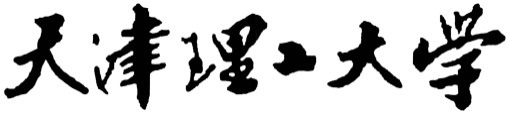 2024年报考攻读全日制计算机科学与技术专业博士学位研究生导师意见表姓 名性 别出生日期出生日期民 族婚 否政治面貌政治面貌最高学历最高学历毕业时间最高学历毕业时间最高学历毕业时间最高学历毕业时间本科毕业单位本科毕业专业本科毕业专业本科毕业专业硕士毕业单位硕士毕业单位硕士毕业专业硕士毕业专业现学习与工作单位现学习与工作单位现学习与工作单位科研成果（论文、专利等）英语水平□ 国家英语六级考试成绩达到425分及以上□ 托福（TOEFL）成绩达到75分及以上□ 雅思（IELTS）成绩达到6.0分及以上□ 在国际期刊发表英文高水平论文1篇。（要求本人为第一作者或者导师为第一作者、本人为第二作者）。  □ 国家英语六级考试成绩达到425分及以上□ 托福（TOEFL）成绩达到75分及以上□ 雅思（IELTS）成绩达到6.0分及以上□ 在国际期刊发表英文高水平论文1篇。（要求本人为第一作者或者导师为第一作者、本人为第二作者）。  □ 国家英语六级考试成绩达到425分及以上□ 托福（TOEFL）成绩达到75分及以上□ 雅思（IELTS）成绩达到6.0分及以上□ 在国际期刊发表英文高水平论文1篇。（要求本人为第一作者或者导师为第一作者、本人为第二作者）。  □ 国家英语六级考试成绩达到425分及以上□ 托福（TOEFL）成绩达到75分及以上□ 雅思（IELTS）成绩达到6.0分及以上□ 在国际期刊发表英文高水平论文1篇。（要求本人为第一作者或者导师为第一作者、本人为第二作者）。  □ 国家英语六级考试成绩达到425分及以上□ 托福（TOEFL）成绩达到75分及以上□ 雅思（IELTS）成绩达到6.0分及以上□ 在国际期刊发表英文高水平论文1篇。（要求本人为第一作者或者导师为第一作者、本人为第二作者）。  □ 国家英语六级考试成绩达到425分及以上□ 托福（TOEFL）成绩达到75分及以上□ 雅思（IELTS）成绩达到6.0分及以上□ 在国际期刊发表英文高水平论文1篇。（要求本人为第一作者或者导师为第一作者、本人为第二作者）。  □ 国家英语六级考试成绩达到425分及以上□ 托福（TOEFL）成绩达到75分及以上□ 雅思（IELTS）成绩达到6.0分及以上□ 在国际期刊发表英文高水平论文1篇。（要求本人为第一作者或者导师为第一作者、本人为第二作者）。  □ 国家英语六级考试成绩达到425分及以上□ 托福（TOEFL）成绩达到75分及以上□ 雅思（IELTS）成绩达到6.0分及以上□ 在国际期刊发表英文高水平论文1篇。（要求本人为第一作者或者导师为第一作者、本人为第二作者）。  □ 国家英语六级考试成绩达到425分及以上□ 托福（TOEFL）成绩达到75分及以上□ 雅思（IELTS）成绩达到6.0分及以上□ 在国际期刊发表英文高水平论文1篇。（要求本人为第一作者或者导师为第一作者、本人为第二作者）。   博士导师评语及是否接受意见导师签字                   年     月      日导师签字                   年     月      日导师签字                   年     月      日导师签字                   年     月      日导师签字                   年     月      日导师签字                   年     月      日导师签字                   年     月      日导师签字                   年     月      日导师签字                   年     月      日